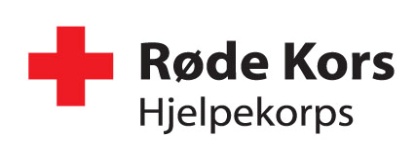 SØKNADSSKJEMA FORFINSEKURS  Ledelse av søk og redningsaksjoner i vinterfjellet23. februar - 3. mars 2019- FINSE -  Jeg er i god fysisk form og har gode skiferdigheter dvs: Jeg kan bære en sekk på 10 kg i 8 timer på skitur.			Ja____ Nei____        UTDANNELSE/KURS (RELEVANT):LEDERERFARING/ANNEN RELEVANT ERFARING:
ANNEN UTDANNELSE/ERFARING:Søknaden må være i hende Hordaland Røde Kors innen 25.11.18Sendes til hakonlarsson.fedde@redcross.no - evt. Hordaland Røde Kors, Finsekurs, Sandbrekkeveien 95, 5225 NesttunNAVN:ADRESSE:                                                             POSTNR./POSTSTED:TLF MOB:                                      E-post:ORG./ETAT:                                                                        FØDT:                                        FAKTURAADRESSE:HVILKE KURSNÅRHVILKE KURSNÅRVERV/STILLINGTIDSROMVERV/STILLINGTIDSROMALLERGI/ANNET:DATO:UNDERSKRIFT/STILLING